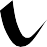 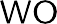 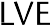 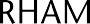 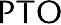 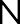 Your University at your sideMental Health and Wellbeing at the University of Wolverhampton:TraumaHow might I feel after a traumatic event?provide free and confidential individual counselling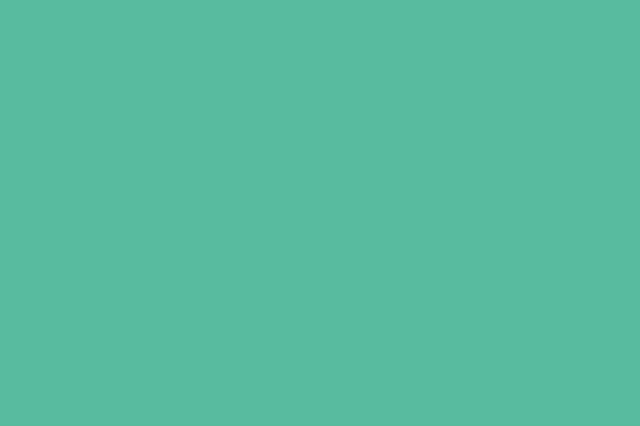 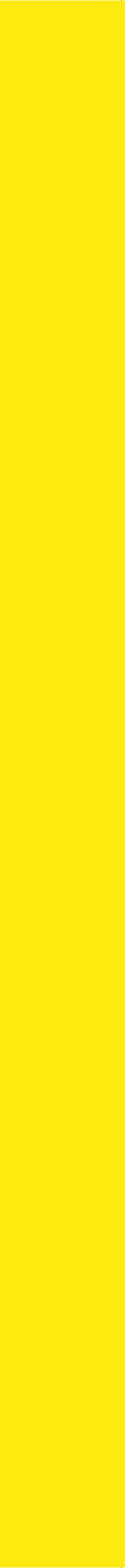 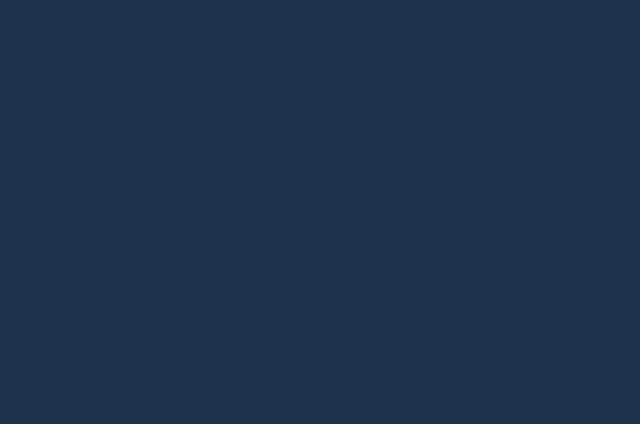 offer non-judgemental support and understandingare professionally trainedare experienced in dealing with a wide range of problems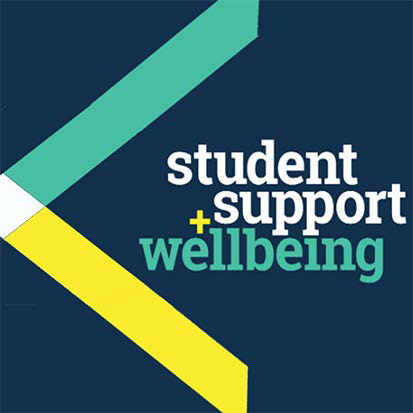 Counselling can:help you to develop your strengthsoffer you the chance to focus on and understand your difficultiesenable you to make positive decisions and changeshelp you to develop the skills and resources to copehelp prevent small problems from becoming bigge.rGet in touchYou can make an appointment to see a counsellor by filling out the Contact Us form at www.wlv.ac.uk/SSW, alternatively, you can come along to one of our drop-in services. For more information go to the web address above and click on the Mental Health and Wellbeing option. From here you will find a wealth of useful information and self-help tools as well as our Drop-ins and Group activities.University Mental Health & WellbeingWhat is trauma?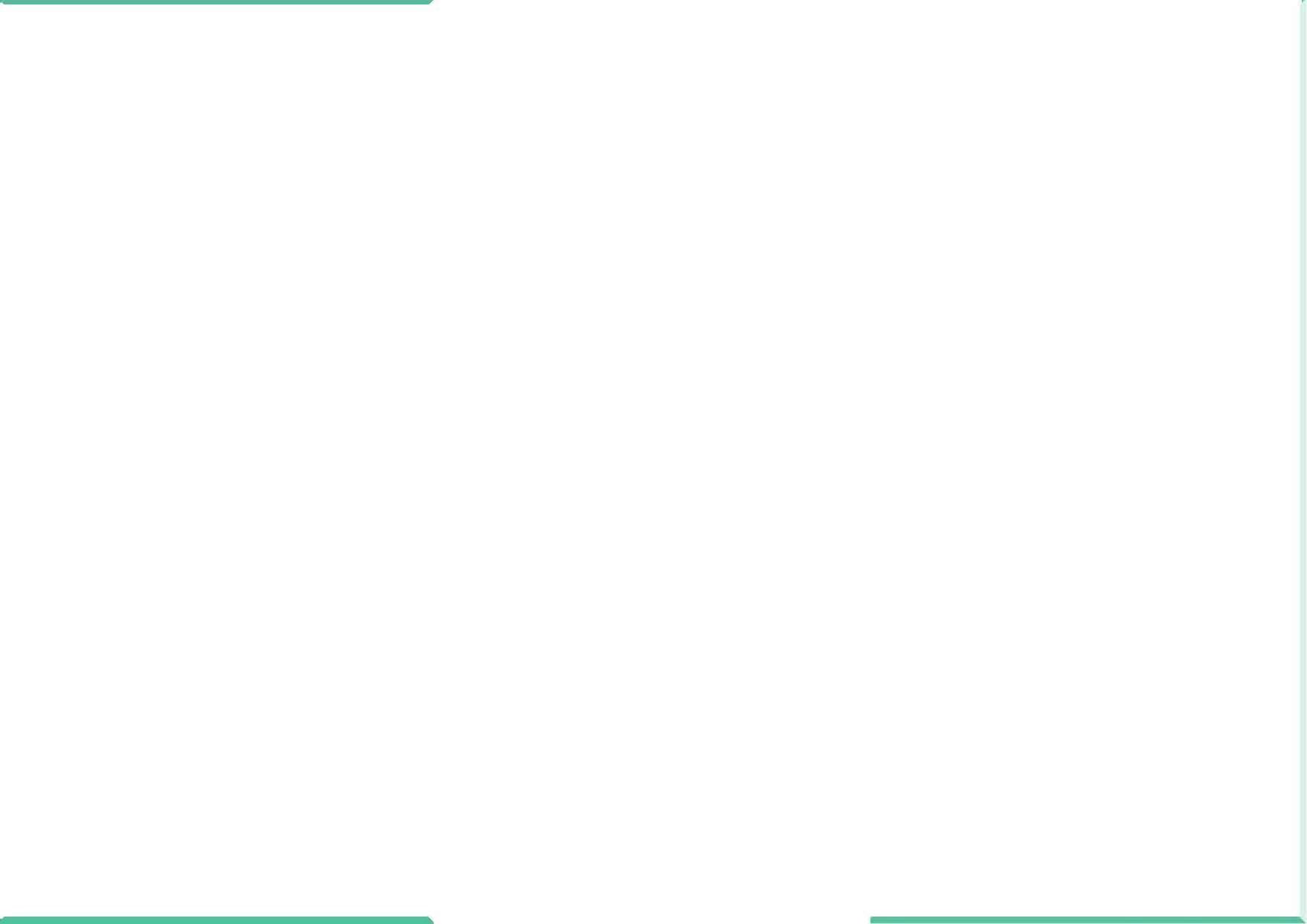 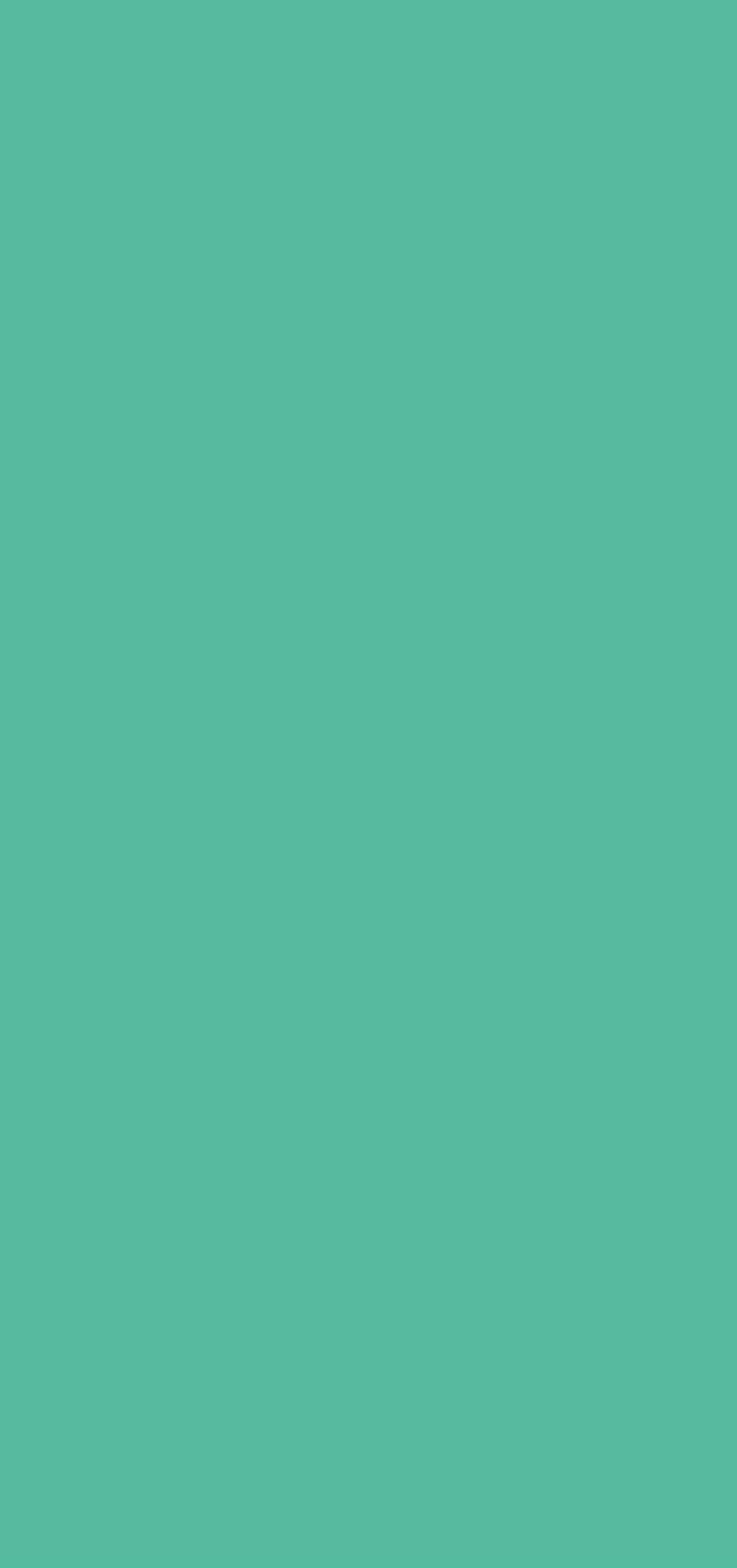 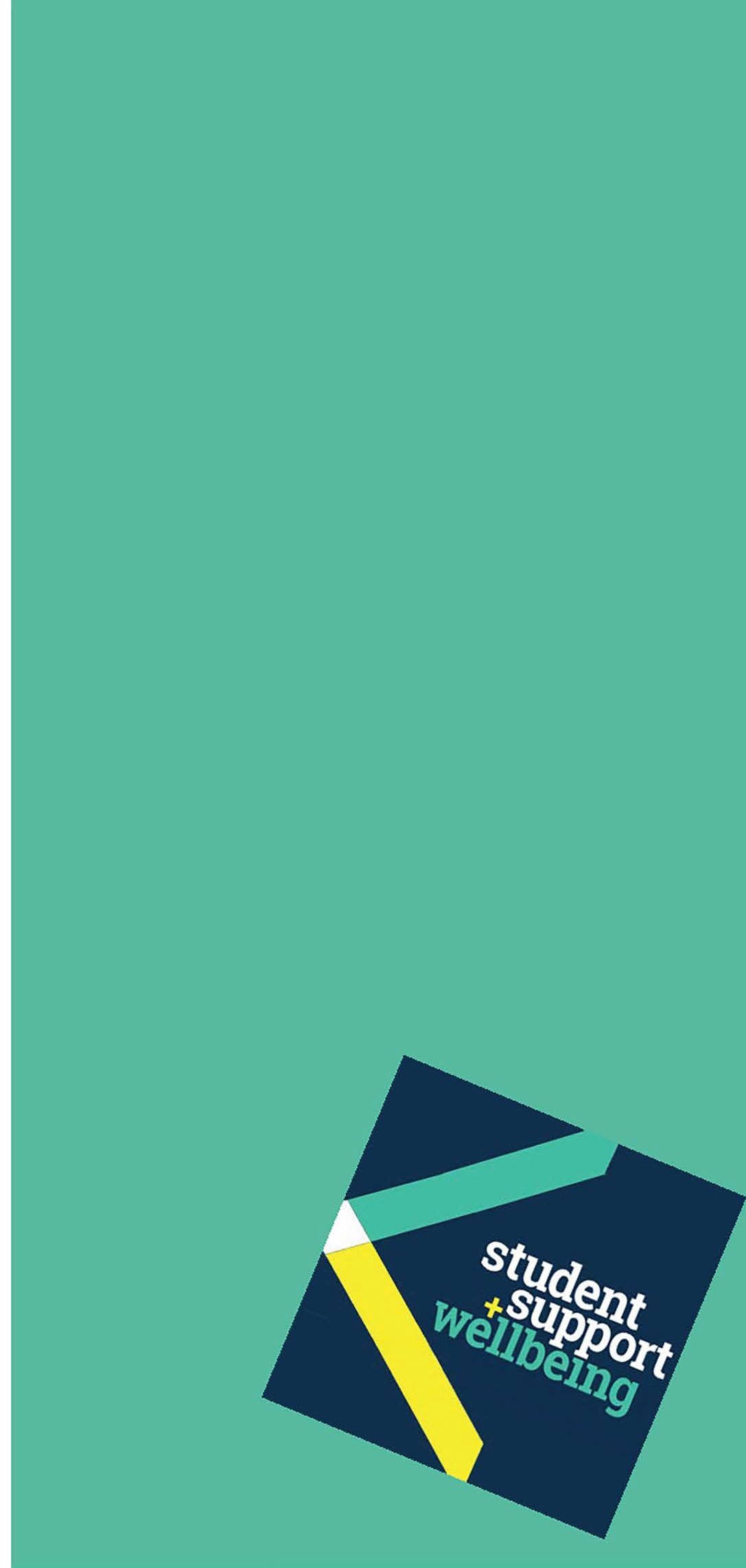 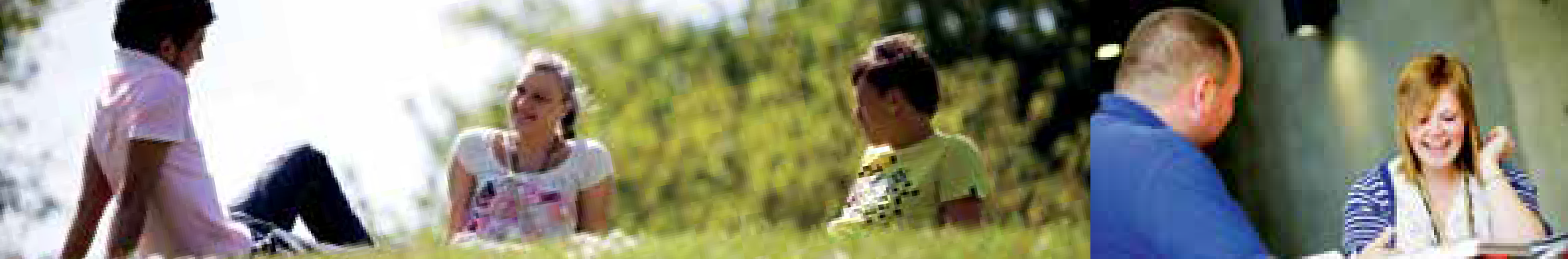 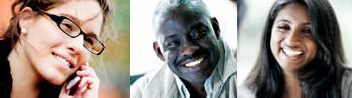 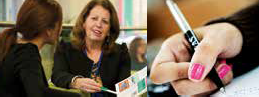 Trauma is a process in the mind and body. It occurs in response to experiencing or witnessing an event that is life threatening or has serious consequences, eg.disasters, major accidents, violent and sexual assault or illness.The nature of the incident and how it is experienced, overwhelms a persons’  usual ability to deal with what has happened.How the individual experiences it determines whether an event is traumatic or not, eg. events of a less dramatic nature can also be traumatising; one experience of abuse can be as traumatic as multiple experiences.What is traumatic for a child is different from what is traumatic for an adult, eg. a baby or child who has not had their basic needs for warmth, care and nurturance met may have experienced this as life threatening and have the characteristics of trauma.Feelings of previous trauma and loss can be evoked by a new traumatic event.Traumatic stressTraumatic stress is the stress associated with a traumatic incident; it is simply the body mobilising resources to deal with what is confronting it.Biological responses to stress are both instant and instinctive. The brain releases hormones that mobilise the body’s ‘flight or fight’ responses which are geared to survival. In situations where neither flight nor fight is an option, eg. in the case of a child being sexually abused, the body may activate the ‘freeze’ response whereby the person becomes immobilised by the overwhelming nature of the event.Post-traumatic stressPost-traumatic stress is the stress which carries on after a traumatic incident. Most people will experience some symptoms following a traumatic event, which will usually diminish over time as a person gradually comes to terms with what has happened. The time taken will vary from person to person.Post-traumatic stress disorderSometimes the symptoms of post traumatic stress, although normal in themselves, persist to the extent that they cause significant problems in daily living. Post- traumatic stress disorder can be successfully treated by various psychological therapies.You might like to read:k	Herbert, C. (2002)Understanding Your Reactions to Trauma. Witney: Blue Stallion Publications.Herbert, C. and Wetmore, A. (2008)Overcoming Traumatic Stress: A Self-help Guide Using Cognitive Behavioural Techniques. London: Constable and Robinson Ltd.People you might want to contact:Your doctorNHS 111 – tel: 111;	•  The Samaritans – tel: 08457 90 90 90Victim Support – tel:0300 303 1977 or visit:www.victimsupport.org.ukRape Crisis England and Wales – visit:www.rapecrisis.org.ukWomen’s Aid: 24 hour Domestic Violence Helpline – tel:0808 2000 247 or visit: www.womensaid.org.ukRefuge provides aid and refuge to women and children – tel: 0808 2000 247 or visit: www.refuge.org.ukSurvivors UK provides help for men who have been sexually abused or raped – visit:www.survivorsuk.org or tel the UK National Helpline:0845 122 1201Other useful websites:The Royal College of Psychiatristswww.rcpsych.ac.uk/healthadvice/atozindex.aspxAdvice from Mind:www.mind.org.uk/information-support/mental-health-a-z/t	Useful leaflets:www.ntw.nhs.uk/pic/selfhelp/Health A-Z at:www.nhs.ukFree meditation exercises: http://franticworld.com/free-meditations- from-mindfulness/